ОБЩЕСТВО С ОГРАНИЧЕННОЙ ОТВЕТСТВЕННОСТЬЮ«НПО ИМПУЛЬС»Испытательный центр(аттестат аккредитации RA.RU.21АВ39 от 12.11.2015 г.)107497, Россия, г. Москва, Иркутская ул., д.11/1; тел.: (495) 380-35-29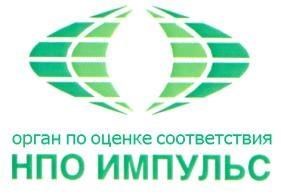 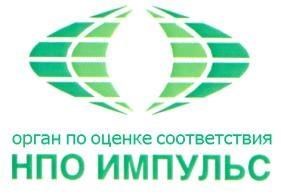 	  	УТВЕРЖДЕНО  Приказом Генерального директора от 10 января 2024 года, № 18/24Тарифына проведение работ по испытаниям Показатели безопасности (в том числе: токсичные элементы, микотоксины, радионуклиды, пестициды)………………….1Микробиологические показатели……………………………………………………………………………………………………………………………….2Антибиотики………………………………………………………………………………………………………………………………………………………………2Витамины, консерванты, красители……………………………………………………………………………………………………………………………3Показатели санитарного контроля………………………………………………………………………………………………………………………………3Упаковка потребительская………………………………………………………………………………………………………………………………………….4Вредные и опасные факторы производственной среды. Физические факторы…………………………………………………………….4Прочие услуги (оформление протокола испытаний, заключений и актов дегустационной комиссии; отбор проб и проч.).…………………………………………………………………………………………………………………………………………………………………………4Физико-химические показатели………………………………………………………………………………………………………………………………….5Напитки безалкогольные, пиво, напитки слабоалкогольные………………………………………………………………………………………8Вина, ликеро-водочные изделия, коньяки и коньячные спирты…………………………………………………………………………………9Воды питьевые, расфасованные в емкости; воды минеральные, лечебные и лечебно-столовые………………………………….9Питьевая водопроводная вода…………………………………………………………………………………………………………………………………..10Горячая водопроводная вода…………………………………………………………………………………………………………………………………….10Показатели воды (бассейны, джакузи)………………………………………………………………………………………………………………………11Дистиллированная вода…………………………………………………………………………………………………………………………………………….11Показатели безопасностиМикробиологические показателиАнтибиотикиВитамины, консерванты, красители, микроэлементыПоказатели санитарного контроляУпаковка потребительскаяВредные и опасные факторы производственной среды. Физические факторы (стоимость указана за 1 точку контроля)Прочие услуги Испытательного центраФизико-химические показателиНапитки безалкогольные, пиво, напитки слабоалкогольныеВина, ликеро-водочные изделия, коньяки и коньячные спирты  Воды питьевые, расфасованные в емкости; воды минеральные, лечебные и лечебно-столовыеПитьевая водопроводная водаГорячая водопроводная водаПоказатели воды (бассейны, джакузи)Дистиллированная водаНаименование показателяСтоимость, руб (без НДС)5-оксиметилфурфурол2200Антрацен (м. к.), метод ВЭЖХ2000Бенз(а)пирен3000Гистамин2500Меламин (метод ВЭЖХ)2500Микотоксины:- афлатоксин В1 (для детского питания)- афлатоксин В1 (кроме детского питания)- афлатоксин М1 (для детского питания)- афлатоксин М1 (кроме детского питания)- дезоксиниваленол (для детского питания)- дезоксиниваленол (кроме детского питания)- зеараленон (для детского питания)- зеараленон (кроме детского питания)- охратоксин А- патулин- Т-2 токсин45002000250020003500200045002000200020002000Микотоксины:- афлатоксин В1 (для детского питания)- афлатоксин В1 (кроме детского питания)- афлатоксин М1 (для детского питания)- афлатоксин М1 (кроме детского питания)- дезоксиниваленол (для детского питания)- дезоксиниваленол (кроме детского питания)- зеараленон (для детского питания)- зеараленон (кроме детского питания)- охратоксин А- патулин- Т-2 токсин45002000250020003500200045002000200020002000Микотоксины:- афлатоксин В1 (для детского питания)- афлатоксин В1 (кроме детского питания)- афлатоксин М1 (для детского питания)- афлатоксин М1 (кроме детского питания)- дезоксиниваленол (для детского питания)- дезоксиниваленол (кроме детского питания)- зеараленон (для детского питания)- зеараленон (кроме детского питания)- охратоксин А- патулин- Т-2 токсин45002000250020003500200045002000200020002000Микотоксины:- афлатоксин В1 (для детского питания)- афлатоксин В1 (кроме детского питания)- афлатоксин М1 (для детского питания)- афлатоксин М1 (кроме детского питания)- дезоксиниваленол (для детского питания)- дезоксиниваленол (кроме детского питания)- зеараленон (для детского питания)- зеараленон (кроме детского питания)- охратоксин А- патулин- Т-2 токсин45002000250020003500200045002000200020002000Микотоксины:- афлатоксин В1 (для детского питания)- афлатоксин В1 (кроме детского питания)- афлатоксин М1 (для детского питания)- афлатоксин М1 (кроме детского питания)- дезоксиниваленол (для детского питания)- дезоксиниваленол (кроме детского питания)- зеараленон (для детского питания)- зеараленон (кроме детского питания)- охратоксин А- патулин- Т-2 токсин45002000250020003500200045002000200020002000Микотоксины:- афлатоксин В1 (для детского питания)- афлатоксин В1 (кроме детского питания)- афлатоксин М1 (для детского питания)- афлатоксин М1 (кроме детского питания)- дезоксиниваленол (для детского питания)- дезоксиниваленол (кроме детского питания)- зеараленон (для детского питания)- зеараленон (кроме детского питания)- охратоксин А- патулин- Т-2 токсин45002000250020003500200045002000200020002000Микотоксины:- афлатоксин В1 (для детского питания)- афлатоксин В1 (кроме детского питания)- афлатоксин М1 (для детского питания)- афлатоксин М1 (кроме детского питания)- дезоксиниваленол (для детского питания)- дезоксиниваленол (кроме детского питания)- зеараленон (для детского питания)- зеараленон (кроме детского питания)- охратоксин А- патулин- Т-2 токсин45002000250020003500200045002000200020002000Микотоксины:- афлатоксин В1 (для детского питания)- афлатоксин В1 (кроме детского питания)- афлатоксин М1 (для детского питания)- афлатоксин М1 (кроме детского питания)- дезоксиниваленол (для детского питания)- дезоксиниваленол (кроме детского питания)- зеараленон (для детского питания)- зеараленон (кроме детского питания)- охратоксин А- патулин- Т-2 токсин45002000250020003500200045002000200020002000Микотоксины:- афлатоксин В1 (для детского питания)- афлатоксин В1 (кроме детского питания)- афлатоксин М1 (для детского питания)- афлатоксин М1 (кроме детского питания)- дезоксиниваленол (для детского питания)- дезоксиниваленол (кроме детского питания)- зеараленон (для детского питания)- зеараленон (кроме детского питания)- охратоксин А- патулин- Т-2 токсин45002000250020003500200045002000200020002000Натамицин (Е 235), метод ВЭЖХ5500Нитраты (метод: фотометрический)800Нитриты (метод: фотометрический)800Нитрозамины (метод: тонкослойная хроматография)1500Пестициды (метод ГЖХ):- 2,4-D кислота, её соли и эфиры- алдрин- гексахлорбензол- гептахлор- ГХЦГ и его изомеры- ДДТ и его метаболиты- ртутьорганические пестициды110090011009009009001300Полихлорированные бифенилы2700Радионуклиды:- стронций-90- цезий-1371500700Токсичные элементы: - кадмий- мышьяк- ртуть- свинец- 4 элемента (свинец, мышьяк, кадмий, ртуть)9009009009002500Фуманизины (ИФА)4500Alicyclobacillus3300B.cereus345  Campylobacter spp3300E.coli315  Enterobacter sakazakii3300Enterobacteriacae1380L.monocytogenes1200Pseudomonas acruginosa500S.aureus450Shigella spp3300V.parahaemolyticus450КМАФАнМ330Анаэробные сульфитредуцирующие бактерии470Ацидофильные микроорганизмы690Бактерии рода Proteus315БГКП330Бифидобактерии (количественный анализ)1380Бифидобактерии (полуколичественный анализ)690Дрожжи157Желатинразжижающие бактерии330Исследования консервов на промышленную стерильность2230Исследования консервов на промышленную стерильность (детство)2430Лактобактерии Lactobacilus690Микробиологические показатели в воде E.Сoli, Энтерококки, ОКБ (общие колиформные бактерии), ОМЧ (общее микробное число)  1915Микрофлора характерная для творожной закваски200Молочнокислые микроорганизмы (лактобактерии)330Паразитология1000Патогенные микроорганизмы в т.ч. сальмонелла700Плесени157Пробиотические микроорганизмы (род Рropionibacterium)700Споры мезофильных анаэробных микроорганизмов480Споры мезофильных лактатсбраживающих анаэробных микроорганизмов480Сульфитредуцирующие клостридии470Термотолерантные колиформные бактерии (ТКБ)650Энтерококки330Антибиотики в молоке (метод: ВЭЖХ)4200Антибиотик в мясе: левомицетин (хлорамфеникол) для оценки соответствия (метод ИФА)3500Антибиотик в мясе: левомицетин (хлорамфеникол) для производственного контроля (метод ИФА)1200Бацитрацин (метод: ИФА)3500Тетрациклин (метод: ИФА)3500Бета-каротин (плодоовощная продукция)2500Биотин (Н) 1 витамин (в мясе)2500Бензойная кислота (м.д.)1700Витамины жирорастворимые: А, Д2800Витамины жирорастворимые: Е, К3600Водорастворимые витамины: В1, В23500Водорастворимые витамины: В32500Водорастворимые витамины: В5, В63000Водорастворимые витамины: В9 (фолиевая кислота)3000Водорастворимые витамины: РР3000Витамин В5 (пантотеновая кислота)2500Витамин В 12 (в мясе)2500Витамин В 12 (в молоке)4500Витамин С (аскорбиновая кислота)3000Диоксид серы1300Железо900Йод1800Кальций1100Красители (ВЭЖХ): - один краситель- группа красителей (5шт.)25007000Красители (ТСХ): - один краситель- группа красителей (5шт.)10003000Магний1300Медь900Никель (в масложировых продуктах)900Олово 900Селен1100Сорбиновая кислота (м.д.)1700Содержание подсластителей (аспартам, ацесульфам калия)1400Фосфор (диапазон 1 – 5000 мг/кг), спектрофотометрический метод2000Холин (диапазон 40-75000 мг/кг), спектрофотометрический метод2500Цинк900Бактериальная обсемененность воздуха производственных помещений и холодильных камер (седиментационный (чашечный) метод)300Бактериальная обсемененность воздуха производственных помещений и холодильных камер (импакционный метод)600Бактериальная обсемененность воздуха закрытых помещений (гидрохлорид (хлористый водород) в химчистке  450Действующее вещество в дезрастворе (м.к.)750Действующее вещество в дезрастворе (изопропанол, этанол, спирт пропиловый – за 1 показатель) (м.к.) метод ГЭЖХ1500Контроль работы паровых стерилизаторов (эффективность стерилизации):- Объем камеры до 100 куб.дм. - 5 точек- Объем камеры от 100 до 750 куб.дм. - 11 точек- Объем камеры свыше 750 куб.дм. - 13 точек 130025003000Контроль работы воздушных стерилизаторов (эффективность стерилизации):- Объем камеры до 80 куб.дм. - 5 точек- Объем камеры свыше 80 куб.дм. однокамерные - 15 точек- Объем камеры свыше 80 куб.дм. двухкамерные - 30 точек 130030004500Расчет используемых дезсредств на предприятиях общественного питания10000Смывы с оборудования, рук персонала, спецодежды, инвентаря, производственных помещений: S.aureus, Proteus, Еnterobacteriacae, сульфитредуцирующие клостридии (за 1 показатель)            210Смывы с оборудования, рук персонала, спецодежды, инвентаря, производственных помещений: сальмонеллы, L.monocytogenes, Бактерии рода Yersinia (МУ 3.1.1.2438) (за 1 показатель)300Смывы с оборудования, рук персонала, спецодежды, инвентаря, производственных помещений: БГКП, ОМЧ, дрожжи, плесени (за 1 показатель)158Смывы с оборудования, рук персонала, спецодежды, инвентаря, производственных помещений: легионелла420Смывы с поверхности на яйца гельминтов210Кислотное число  730Линейные размеры   1100Механические показатели и химическая стойкость  2400Механические показатели по ГОСТ (1 показатель)600Механические показатели по ТР ТС 005/2011  1800Миграция вредных веществ (1 водная модельная среда)3000Миграция вредных веществ (до 3-х водных модельных сред)6000Миграция вредных веществ (до 3-х водных модельных сред на 1 показатель спектрофотометрический метод)1100Миграция вредных веществ (плюс каждая последующая водная модельная среда)1200Миграция вредных веществ (воздушная модельная среда)3000Органолептические показатели (водная среда)500Органолептические показатели (воздушная среда)840Химическая стойкость600Акролеин1000Аммиак1000Ацетон1000Вибрация1000Запыленность производственных помещений600Инфразвук1000Озон1000Оксид углерода1000Оксиды азота (суммарно)1000Показатели микроклимата (температура, влажность, скорость движения воздуха)650Показатели освещенности (коэффициент пульсации, освещенность)600Показатели освещенности (КЕО)  400Пары ртути1000Стирол1000Сольвент1000Тепловое излучение и ТНС-индекса (при наличии источника)500Тепловое излучение (при отсутствии источника)500ТНС-индекс (при отсутствии источника)500Толуол1000Ультразвук500Уайт-спирит1000Углеводороды нефти1000Формальдегид1000Фтористый водород1000Химический фактор (1 показатель хроматографическим методом)1800Химический фактор (1 показатель, спектрфотометрический метод)900Хлористый водород1000Шум800ЭМП700ЭМП ПЧ (50 Гц)700ЭМП РЧ2500Этанол1000Этилмеркаптан1000Яркость350Внесение изменений в протокол испытаний (измерений)700Отбор проб* (пищевой продукции, продовольственного сырья, воздух рабочей зоны, дистиллированная вода, воды из централизованных и нецентрализованных систем водоснабжения) без учета паразитологических показателей2700*Отбор проб* (пищевой продукции, продовольственного сырья, воздух рабочей зоны, дистиллированная вода, воды из централизованных и нецентрализованных систем водоснабжения) с учетом паразитологических показателей, за 1 точку контроля3700*Отбор проб воды бассейна для проведения испытаний по паразитологическим показателям, за 1 точку контроля2700Отбор проб воды бассейна и воды из централизованных и нецентрализованных систем водоснабжения для проведения испытаний по паразитологическим показателям, за каждую дополнительную точку контроля к пунктам 592 и 593500Оформление акта дегустационной комиссии1000Оформление заключения по несоответствиям продукции330Оформление заключения о соответствии продукции установленным требованиям3000Оформление протокола испытаний400Оформление протокола измерений/испытаний450Оформление протокола испытаний с внесением сведений в систему «Веста»1100Оформление дубликата протокола испытаний (измерений)200Проведение идентификация продукции с оформлением заключения:- до 10 наименований продукции- свыше 10 до 20 наименований продукции               950015000Подготовка писем для таможни, в т.ч. в части приёма образцов2000Указание в протоколе испытаний (измерений) мнений и интерпретаций1000Β-каротин2500рН  380Анализ свежести мяса  1000Амино-аммиачный азот (м.д.)1000Аскорбиновая кислота, аскорбаты (пищевая добавка Е301, Е302, Е303), метод ВЭЖХ2500Альфа-токоферол  3600Азот (м.д.)1100Арахидоновоя кислота (м.д.)4200Аммиак (м.д.)660Белок (м.д.)1200Белковые вещества, протеин (м.д.)1200Белок в пересчете на сухое вещество (м.д.)1700Влага/влажность (м.д.)500Влага (пряности, специи) (м.д.)650Влага и летучих веществ (м.д.)500Влага в обезжиренном веществе (м.д.)1200Влага, выделившаяся при размораживании (м.д.)600Водорастворимые соединения фосфора (в пересчете на фосфор) ортофосфаты полифосфаты20002000Влажность мякиша500Ванилин (м.д.)660Водорастворимые экстрактивные вещества (м.д.)500Восстанавливаемость в картофельном пюре  250Витамин С (титриметрический метод)750Глубокое обезвоживание,%500Глазурь (м.д.)450Группа чистоты  330ГМФ (фотометрический метод) (м.д.)900ГМФ (ВЭЖХ) (м.д.)1500Дефектные примеси (м.д.)350Диастазное число  700Длина тушек  330Жир (м.д.)750Жир в сухом веществе (м.д.)1750Жир в яйце (м.д.)1500Жир (для кондитерской группы) (м.д.)1500Жирно-кислотный состав  4500Зола (м.д.)650Зола нерастворимая в соляной кислоте (м.д.)1000Зольность   650Зерно (м.д.)250Зараженность вредителями хлебных запасов (насекомые, клещи)  300Загрязненность вредителями хлебных запасов (насекомые, клещи)  300Испорченные ядра  350Йод (м.д.)1800Йодное число500Крахмал (м.д.)1400Костные включения (м.д.)1400Количество ломаных зерен  300Количество дефектных зерен  450Кислотность  450Кислотность жировой фазы450Кислотность мякиша450Качественная реакция на ГМФ  330Кальций-ион (для пищевой соли)650Качественная реакция на цитрат-ион350Кислотное число (МИ 2586-2000, кондитерские изделия и полуфабрикаты кондитерского производства, в выделенном из изделия жире)980Казеин  2450Качественный метод выявления присутствия крахмала в томатопродуктах600Кислотное число   530Крупность помола  250Каррагинан/м.д. каррагинана (стабилизатор) 4500Лактоза (м.д.)950Линолевая кислота (м.д.)4200Лактоза, галактоза (ферментативный метод)2500Лимонная кислота (м.д.)350Лимонная кислота, цитраты (пищевая добавка Е 330-Е333), метод ВЭЖХ2500Лизоцим-без ссылки 5000Мясо и жир (м.д.)600Масса нетто  300Массовая доля лома и крошки от массы нетто упаковки380Массовая доля образца от массы нетто400Масса яиц250Молочная кислота и лактаты (пищевая добавка Е325, Е326, Е 327), метод ВЭЖХ2500Молочный жир (м.д.)4600Минеральные примеси (м.д.)350Металломагнитные примеси (м.д.)350Механические примеси (м.д.)350Мякоть (м.д.)300Мыло (качественный метод)400Мыло (м.д.)500Массовая концентрация фенольных веществ  1100Мелочь (м.д.)300Молочная кислота (для сухого молока) (м.д.)500Молочный жир (расчет) (м.д.)250Нитрат натрия (м.д.)800Нитраты и нитриты в сыре и молочной продукции1200Начинка в массе изделия (м.д.)330Нерастворимые вещества (мёд)(м.д.)450Намокаемость250Набухаемость250Неомыляемые вещества (м.д.)550Нежирные примеси (м.д.)480Наличие антиокислителей (бутилоксианизол, бутилокситолуол)  2800Наличие муки из мягкой пшеницы1100Неомыляемые вещества (м.д.)1800Нерастворимый в воде остаток (м.д.)330Общий фосфора (Р2О5) (м.д.)1400Определение растительных жиров в молочном жире  4600Остаточная активность кислой фосфатазы1000Определение соды (качественный метод)300Определение массовой доли соды (количественный метод)900Остаток на сите  275Органолептические показатели  500Общий сахар (м.д.)1400Органическая примесь (м.д.)350Определение аммиака (или солей аммония) – качественный метод300Определение перекиси водорода (качественный метод)300Отношение кальций/фосфор (расчет)  250Отношение альфа-токоферол и полиненасыщенные жирные кислоты  4430Определение наличия яичных продуктов  1450Основной продукт (м.д.)500Осадок (м.д.)300Относительная плотность  500Отстой в масле (м.д.)330Общий сухой остаток какао (м.д.)700Оксиметилфурфурол (качественный метод)  330Оксиметилфурфурол (метод ВЭЖХ)2000Плотность  300Плотность белка250Поваренная соль (м.д.)400Перекисное число660Перекисное число (молочные продукты)1000Примеси растительного происхождения (м.д.)350Пероксидаза330Признаки болезней и плесени  300Пористость  300Примеси  350Проход через сито  275Признаки брожения  250Протеин в пересчете на сухое вещество (м.д.)1600Перекисное число (МИ 2586-2000, кондитерские изделия и полуфабрикаты кондитерского производства, в выделенном из изделия жире)1200Плесневые, гнилые плоды  350Пектин  1000Прозрачность раствора  250Полная растворимость в холодной и горячей воде  300Показатель преломления450Растворимые сухие вещества (м.д.)450Растворимость в пересчете на сухое вещество (для яичного порошка)600Редуцирующие вещества (м.д.) 800Сухие вещества (м.д.)450Сухие вещества молока в сухих веществах готового продукта (м.д.)1000Сухие вещества, перешедшие в варочную воду (м.д.)600СОМО (сухой обезжиренный молочный остаток)  1250СМО (сухой молочный остаток) для сгущенного молока1500Сахароза (молочные продукты) (м.д.)950Сахароза (м.д.)1800Сахара в виде инвертного сахара (общего сахара) (м.д.)1400Сывороточные белки (м.д.)2450Сывороточные белки по отношению к общему белку (м.д.)2500Суммарная плотность заражения350Суммарная плотность загрязненности СПЗг (расчетный)250Содержание водорастворимой золы700Сульфатная зола  1000Сухой обезжиренный остаток молока (шоколадные изделия, глазурь)(м.д.)1500Сернистый ангидрид (м.д.)600Степень развариваемости  250Сохранность формы сваренных макаронных изделий500Соль (с предварительным озолением) (м.д.)1050Спирт (м.д.)1000Содержание стеринов  4800Сульфиты  1000Стойкость эмульсии  350Свободные жирные кислоты (м.д.)  480Сульфат-ион (для пищевой соли)650Сернистый ангидрид (в крахмале) (м.д.)600Содержание фосфатов1000Содержание танина  600Содержание кофеина (ВЭЖХ)1500Содержание сырой клетчатки  1200Содержание грубых волокон1200Степень термического окисления  300Степень термической обработки  350Составные части (м.д.)400Температура в толще слоя  250Температура плавления  330Титруемая кислотность  450Титруемые кислоты (м.д.)450Термоустойчивость 500Трансизомеры (м.д.)4200Уротропин  1300Удельная электрическая проводность450Углеводы (м.д.)3150Фосфатаза  330Формольное число  480Фосфорсодержащие вещества (м.д.)2000Хлористый натрий (м.д.)400Хлориды (м.д.)400Хлорид-ион (для пищевой соли)650Холестерин/ м.д. холестерина, метод ГЖХ4500Хлеб (м.д.)500Хруст от минеральной примеси   200Цвет белка250Цветковые пленки (м.д.)250Цветность550Цвет йодной пробы (патока, глюкоза)350Цветное число   500Число омыления  550Чистота раствора  250Щелочность  450Эффективность пастеризации (альфа-амилазный тест)800Этиловый спирт (м.д.)500Эфирные масла (м.д.)850Экстрактивные вещества (м.д.)500Энергетическая ценность  3250Энергетическая ценность блюда (расчетный метод содержания белков, жиров, углеводов в блюде)850Яичные продукты в пересчете на сухой желток (м.д.)1450Крепость500Определение двуокиси углерода350Определение высоты пены и пеностойкости в пиве400Продолжительность растворения250Полнота налива250Экстрактивность500Этиловый спирт (м.д.)5001,2-пропиленгликоль по ГОСТ Р 59632-2021 (винодельческая продукция с объемной долей этилового спирта не более 22,0%)3000Альдегиды (метод ГЖХ) (м.к.)500*Высшие спирта (метод ГЖХ) (м.к.)500*Давление двуокиси углерода  350Железо (м.к.)900Крепость  500Летучие органические примеси (альдегиды, сложные эфиры, сивушные масла, ацетон, метиловый спирт), метод ГЖХ3000Летучие кислоты (уксусная, пропионовая, изомасляная, масляная, изовалериановая, валериановая), фурфурол, метод ГЖХ3000Летучие кислоты (м.к.)400Лимонная кислота (м.к.)2500Метиловый спирт (метод ГЖХ) (м.к.)500*Медь (м.к.)  900Метанол (в спиртосодержащей продукции, кроме водки и коньяка, метод ГЖХ)  1250Общий экстракт (м.к)500Общий диоксид серы в винах (м.к.)1300Объемная доля этилового спирта  500Приведенный экстракт (м.к.)460Подлинность водок, спирта этилового, метод ГЖХ3500Сахар (м.к.)950Свободная и сернистая кислота (м.к.)1300Титруемые кислоты (м.к.)450Токсичные микропримеси в водке (м.к)2200Токсичные микропримеси по ГОСТ Р 57893-2017 (продукты брожения и сырье для их производства, включая пиво, квасы, медовухи, концентрированные сброженные основы)4000Цветность  400Фурфурол (м.к.)/фурфурол, фотометрический метод 1800Эфиры (метод ГЖХ) (м.к.)500*  Анионы  650Аммиак700Аммиак и аммонийные соли (м.к.) фотометрический метод650Аллюминий (м.к.) фотометрический метод900Бромид-ионы (м.к.)700Внешний вид, вкус, запах350Вещества, восстанавливающие марганцовокислый калий (м.к.)300Гидрокарбонаты  450Гидрокарбонат-ионы (м.к.)400Жесткость общая  500Ионы кальция (м.к.)600Ионы магния (м.к.)600Ионы калия (м.к.)1000Ионы ортофосфатов (м.к.)650Ионы серебра (м.к.)900Ионы железа (м.к.)900Катионы  400Кадмий, магний, марганец (метод ИВА)1100Калий (минеральная вода)800Медь900Никель900Нитрат-ионы (м.к.) фотометрический метод600Нитриты (фотометрический метод)800Органолептические показатели   1150Общая минерализация - сухой остаток (кроме минеральных вод)700Озон550Оптическая плотность при длине волны 254 нм, в кювете с толщиной поглощающего свет слоя 1 см,250Остаток после выпаривания при температуре 110 °С (м.д.)440Оксид кремния SiO2 (м.к.)630Перманганатная окисляемость  570Сульфат-ионы (м.к.)700Сурьма (м.к.)900Содержание хлораминового хлора (расчетный): содержание суммарного остаточного хлора (0,3-5,0 мг/дм3) содержание свободного остаточного хлора (0,0-5,0 мг/дм3)1450Содержание веществ, восстанавливающих КMnO4250Удельная суммарная бета-активность4000Удельная суммарная альфа-активность4000Удельная электрическая проводимость при 20°С/ Удельная электрическая проводимость при 25°С450Фосфаты, фториды (фотометрический метод)650Формальдегид1100Хлориды  750Хлор остаточный свободный600Хлор остаточный связанный600Хлороформ1000Цинк900Цветность, мутность800Аммиак и аммоний-ион (по азоту)630Бенз(а)пирен (метод ВЭЖХ)3000Внешний вид, вкус, запах350Жесткость общая500Гидрокарбонаты (м.к.)400Железо, медь, алюминий, хром, никель, цинк (за 1 элемент)900Кобальт1000Легионеллы3000Микробиологические показатели:Общее микробное число (ОМЧ) при 22 ⁰С, при 37ᵒС Общее число микроорганизмов (ОМЧ)Обобщенные колиформные бактерии (ОКБ)Термотолерантные колиформные бактерии (ТКБ) Бактерии группы кишечной палочки (БГКП), Escherichia coli650650650650330315Марганец 1100Нитраты800Нитриты800Нитрит-ион800Органолептические показатели 1150Общая минерализация700Перманганатная окисляемость570Радиационная безопасность: Общая альфа - радиоактивностьОбщая бета-радиоактивность (за 1 показатель)4000Споры сульфитредуцирующих клостридий470Содержание хлороформа (при хлорировании)1000Сероводород630Сульфаты700Содержание хлоридов750Токсичные элементы:- свинец, мышьяк, кадмий, ртуть (за 4 элемента);- свинец и кадмий – за 2 элемента;- свинец, мышьяк, кадмий, ртуть (за 1 элемент)2500900900Удельная активность радона-2221500Фториды650Хлор 550Цветность, мутность800Аммиак и аммоний-ион (по азоту)630Внешний вид, вкус, запах350Железо, медь, алюминий, хром, никель, цинк (за 1 элемент)900Жесткость общая500Легионеллы3000Микробиологические показатели:Общее микробное число (ОМЧ) при 22 ⁰С, при 37ᵒС Общее число микроорганизмов (ОМЧ)Обобщенные колиформные бактерии (ОКБ)Термотолерантные колиформные бактерии (ТКБ) Бактерии группы кишечной палочки (БГКП), Escherichia coli650650650650330315Марганец1100Нитраты800Нитриты800Нитрит-ион800Общая минерализация700Органолептические показатели 1150Перманганатная окисляемость570Полифосфаты550Споры сульфитредуцирующих клостридий470Содержание хлороформа (при хлорировании)1000Сероводород630Температура горячей воды350Токсичные элементы:- свинец, мышьяк, кадмий, ртуть (за 4 элемента);- свинец и кадмий (за 2 элемента);- свинец, мышьяк, кадмий, ртуть (за 1 элемент).2500900900Удельная активность радона-2221500Хлор550Цветность, мутность800Аммиак630Внешний вид, вкус, запах350Железо общее900Колифаги860Легионеллез, температура в ваннах бассейна и джакузи3000Микробиологические показатели:Общее микробное число (ОМЧ) при 22 ⁰С, при 37ᵒС Общее число микроорганизмов (ОМЧ)Обобщенные колиформные бактерии (ОКБ)Термотолерантные колиформные бактерии (ТКБ) Бактерии группы кишечной палочки (БГКП), Escherichia coli650650650650330315Нитриты800Органолептические показатели 1150Остаточный хлор600Паразитология1950Перманганатная окисляемость570Содержание хлороформа (при хлорировании)1000Содержание формальдегида1100Связаный хлор600Свободный хлор600Удельная активность радона-2221500Хлориды750Цветность, мутность800Аммиак и аммонийные соли (м.к.)630Алюминий (м.к.)900Вещества, восстанавливающие KМnO(O) (м.к.)250Железо (м.к.)900Кальций (м.к.)900Медь (м.к.)900Нитраты (м.к.)630Остаток после выпаривания (м.к.)440Свинец (м.к.)900Сульфаты (м.к.)700Цинк (м.к.)900Хлориды (м.к.)750Удельная электрическая проводимость при 20 °С450